архыз+домбай...РОМАНТИКА ГОРНОГО КРАЯ...08.03 - 10.03.2019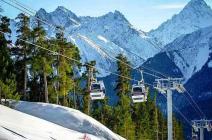 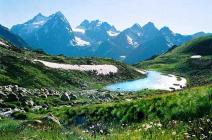 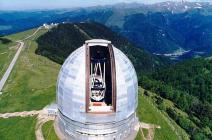 1 деньСбор 08.03 в 05:00. Выезд из Краснодара в 05:30 от магазина «МАГНИТ-КОСМЕТИК» (ул. Ставропольская, 86 - напротив сквера, район «Вещевого рынка»). Экскурсия п. Архыз - удивительный курорт, окружённый горами, с мягким климатом и практически всегда солнечной погодой,  богат как историческими объектами, так и природной красотой. Курорт «Архыз» находится на высоте от 1 440 и до 3 300 метров над уровнем моря. Самые высокие точки курорта — это горы Пшиш и София. Здесь есть и культурно-туристический комплекс с горнолыжными трассами, канатными дорогами, заповедник, а также завод «Архыз», который занимается добычей минеральной воды непосредственно из натурального источника. Горы, свежий морозный воздух и дух свободы наших предков переполняют эти края. Всем любителям такой атмосферы станет интересен этот край. В Архызе две зоны катания: Романтик и Лунная Поляна. Их канатные дороги сходятся наверху, в одной точке. Так что можно легко перебраться из одной зоны в другую. Архыз - молодой горнолыжный курорт, где есть прокат горнолыжного оборудования, работает школа горнолыжных инструкторов, есть ледовый каток под открытым небом. Свободное время для катания на санках, ватрушках, на коньках.  По гондольной канатной дороге с романтическим названием «Млечный путь» поднимаясь на высоту 2240 метров, можно увидеть всё великолепие Архыза, всю красоту этих удивительных мест. У Вас будет возможность посетить местные кафе, а так же ширм-бар (горный ресторан), расположенный  на верхней станции гондольной канатной дороги, в которых готовят  блюда национальной кухни (шашлык, хычины, шорпа, манты, глинтвейн, горный чай), а так же многочисленные магазинчики и сувенирные лавки. Переезд в Академгородок. Размещение в гостинице. Ужин.2 день Завтрак. Экскурсия на целый день в п. Домбай. Свободное время для активного отдыха: катание на санках, лыжах, сноубордах. Для желающих - Обзорная прогулка по Домбайской поляне. Домбай – один из самых солнечных курортов Северного Кавказа расположен в самом центре Тебердинского заповедника на высоте 1750 метров, в бассейне реки Теберды, притока Кубани, на слиянии трех ущелий: Аманауза, Домбай-Ульгена и Алибека. Самые высокие вершины поднимаются до высоты 4000 - 5000м. Склоны гор на высоте 2500-3000 м почти круглый год покрыты голубым снежным покровом. Домбай называют сердцем гор. Горы... Неповторимые очертания — суть всей красоты этой замечательной местности. Немного в мире найдется мест с таким разнообразием и богатством природы. Экскурсия на кругозор Мусса-Ачитара, находящемуся на высоте 3012 метров над уровнем моря, с которого открывается прекрасная панорама Главного Кавказского хребта, виден Эльбрус, а также – вид на пять ущелий.… Вы узнаете о каждой вершине, об ущельях,  о народах, населявших эти земли в древние времена, и еще много полезного и интересного. Поднимаясь вверх по канатной дороге Вы сможете увидеть всё великолепие Домбайской Поляны, всю красоту этих удивительных мест. Вся Домбайская поляна будет видна как на ладони, и самые величественные вершины Домбай-Ёльген, Джугутурлучат, Софруджу, Белалакая, Алибек и Сулахат, окружающие ее и кажущиеся такими недосягаемыми снизу, предстанут во всем своем великолепии.  Ужин. Свободное время.3 деньЗавтрак. Экскурсия на Большой Телескоп Альт (БТА) –  крупнейший в России   оптический телескоп с диаметром зеркала 6 метров Астрофизическая обсерватория РАН является одним из центров наземных наблюдений объектов Вселенной.  Звёзды, галактики, планеты, внеземные цивилизации, туманности об этом вы узнаете много нового и интересного.  Прогулка по склонам г. Пастухова откуда открывается великолепный вид на долину реки Маруха.  Экскурсия на Нижне-Архызский  историко-архитектурный и археологический комплекс. Это древнее городище – развалины города Маас (Магас) – столицы древней Алании, государства, существовавшего на Северном Кавказе почти 1000 лет назад. Городище простирается на четыре с половиной километра, отчётливо выделяются три улицы, ряд переулков, остатки каменных стен, развалины храмов, жилых домов, хозяйственных построек, могильники и даже дохристианские святилища. Алания – первое на территории нашей страны христианское государство; предки карачаевцев – аланы – приняли христианство за несколько десятилетий до крещения Руси. Экскурсия и осмотр трёх христианских  храмов Х века: Северный храм (кафедральный собор Аланской епархии, центр её духовной и культурной жизни в X – XIII вв.). В настоящее время в храме проводится богослужение только один раз в году, 6 мая – в день памяти одного из наиболее почитаемых на Северном Кавказе святых – Георгия Победоносца. Средний храм  был заложен в праздник Преображения Господня. Монахи освятили его в честь Святой Троицы, поэтому  в настоящее время традиционно на второй день этого праздника в день Святого Духа в храме совершается молебен. Средний храм, как полагают археологи, вполне мог быть собором, обслуживающим христианское население города. Из всех трёх христианских аланских храмов, сохранившихся на территории Карачаево-Черкесии, единственным действующим ныне является Южный  храм. Эта церковь при постройке была посвящена св. пророку Илии.Поэтому при последнем освящении в 1991 году было сохранено её древнее имя Ильинская. Экскурсия к Архызскому Лику(наскальная потаённая икона  Христа Спасителя «Спас Нерукотворный», место паломничества верующих). Наскальная икона находится на склоне хребта Мицешта рядом с городищем,  была обнаружена в годовщину 2000 – летия христианства, рядом находится  раннехристианский некрополь. Спаситель смотрит на Восток, на тысячелетние христианские храмы, стоящие над развалинами древней столицы государства - города Магас. На огромной территории сохранились остатки домов, хозяйственных построек, крепостных стен, замыкавших город с востока и запада, и возведенных в горах сторожевых башен. Выезд в  Краснодар.Стоимость тура на человекаГостиница «АКАДЕМИЯ» - находится в живописной лесной зоне п. Архыз, на высоте 1450 м над уровнем моря, на территории Академгородка, на берегу р. Больщой Зеленчук). Стандарт ПК: уютные номера после «евроремонта»  2-х, 3-х, 4-х местные с хорошей новой мебелью, в номере  (санузел, душ, ТВ, холодильник, балкон). 1-но местные номера - старого образца. Кафе – столовая для питания находятся в здании гостиницы. Блок (2+2): хорошие 2-х местные номера с изолированными комнатами с удобствами на блок (2+2). В номерах - "евроремонт", стандартный набор мебели, ТВ, холодильник, балкон. В стоимость  входит:Проезд комфортабельным автобусом, проживание согласно выбранной категории, питание по программе - (2 завтрака, 2 ужина), экскурсионное обслуживание, страховка.Дополнительно оплачивается:Нижне-Архызское городище – 250 руб./чел. (вход + экскурсия)Экскурсия на БТА – 200/100  руб. взр./дет.Канатная дорога в Домбае – 1100 руб./чел. (три очереди);Канатная дорога в Архызе – 800 руб.взр./400 руб. дет. (до 13 лет включительно)Внимание! Стоимость входных билетов  может изменяться, учитывайте это при планировании бюджета на поездку!РазмещениеСтандарт ПК2-х, 3-х местныйСтандарт ПК4-х местныйСтандарт ПК(блок 2+2)Стандарт ПК1-но местныйГостиница "АКАДЕМИЯ9 5009 300  9 00010 500Детям до 12 лет на основное место предоставляется скидка – 5 %Детям до 12 лет на основное место предоставляется скидка – 5 %Детям до 12 лет на основное место предоставляется скидка – 5 %Детям до 12 лет на основное место предоставляется скидка – 5 %Детям до 12 лет на основное место предоставляется скидка – 5 %